・お名前　　　　　　　　　　　　　　　　　　　　・E-mail　　　　　　　　　　　　　　　　　　　　本日は、○○セミナー・イベント名称○○に来場いただき、誠にありがとうございます。
是非、皆様からのご意見をいただき、よりよいセミナーにしていきたいと思いますのでアンケート回答のご協力をお願い致します。○○○○の講演についての評価を教えてください□大変満足　　□満足　　□ふつう　　□不満　　□大変満足　　□おおいに不満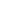 理由を教えてください　今回の費用についてはご満足いただけましたか？□大変満足　　□満足　　□ふつう　　□不満　　□大変満足　　□おおいに不満理由を教えてください　今回の会場についてはご満足いただけましたか？□大変満足　　□満足　　□ふつう　　□不満　　□大変満足　　□おおいに不満理由を教えてください　セミナー・イベント名称○○の内容について総体的にご満足いただけましたか？□大変満足　　□満足　　□ふつう　　□不満　　□大変満足　　□おおいに不満理由を教えてください　今後の○○セミナー・イベント名称○○で取り上げてほしいテーマ、講師等、ご希望がありましたら教えてくださいセミナー・イベント名称○○を何で知りましたか？　複数可主催者からのメール　講師からのメール　仙台セミナーズ　Facebook　Twitter　同僚・友人の紹介その他にご意見、ご要望があれば、お聞かせください。Facebook,○○サイトへ掲載しても良いでしょうか　　写真　（可・不可）　　　名前　　（可・不可）　　URL有難うございました。